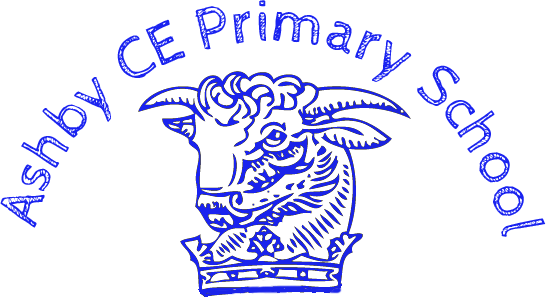 Absence Request FormName of ChildClassAbsences dates   from……………………………….to………………………………………….Please indicate thy this absence could not take place during the course of the normal school holiday pattern:Signed                                                                              date of request: Your application for authorised absence from ………………………..to………………………...Has been          denied    /   acceptedSignedIf you wish to appeal this decision then please contact the Chair of Governors by email at meydman@ashbyce.leics.sch.uk or telephone the school office and request a call back.